AmBank (M) Berhad (196901000166 (8515-D))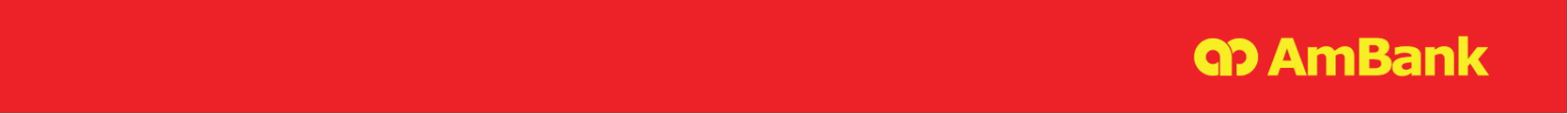 LETTER OF CREDIT TRANSFER APPLICATIONAmBank (M) Berhad (196901000166 (8515-D))LETTER OF CREDIT TRANSFER APPLICATIONAmBank (M) Berhad (196901000166 (8515-D))LETTER OF CREDIT TRANSFER APPLICATIONPlease mark  where applicable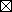 * Delete whichever is not applicable                     Date of Application:                           Date of Application:             Partial Transfer	                                                                              Full Transfer       Partial Transfer	                                                                              Full Transfer       Partial Transfer	                                                                              Full Transfer1.   Transferor (1st Beneficiary) (Full Name & Address):3.   LC Advising Bank No.: 1.   Transferor (1st Beneficiary) (Full Name & Address):3.   LC Advising Bank No.: 2. Transferee (2nd Beneficiary) (Full Name & Address):    Contact Person & Tel. No.: 4.   LC Issuing Bank And Address:5.   Original LC No.:      4.   LC Issuing Bank And Address:5.   Original LC No.:      6. Original LC Amount (Currency & Figures):7. Brief Description Of Goods (Original Credit):8.      Do Not Advise Subsequent Amendment(S) To Transferee(S) Unless Instructed By Us (Transferor/1st Beneficiary).         Advise All Subsequent Amendment(S) To Transferee(S) *With/Without Notice To Us (Transferor/1st Beneficiary).  8.      Do Not Advise Subsequent Amendment(S) To Transferee(S) Unless Instructed By Us (Transferor/1st Beneficiary).         Advise All Subsequent Amendment(S) To Transferee(S) *With/Without Notice To Us (Transferor/1st Beneficiary).  8.      Do Not Advise Subsequent Amendment(S) To Transferee(S) Unless Instructed By Us (Transferor/1st Beneficiary).         Advise All Subsequent Amendment(S) To Transferee(S) *With/Without Notice To Us (Transferor/1st Beneficiary).  9.   We Hereby Transfer This Letter Of Credit (Ref. No. Mentioned Above) To The Transferee (2nd Beneficiary Mentioned Above) On      The Same Terms And Conditions Except:         Transfer Amount (Currency & Figures) 	:            Expiry Date  			:                  Latest Shipment Date  		:               Documents To Be Presented Within    Days After Shipment Date         Quantity Of Goods (If Applicable)	:          Insurance For	:   % Or    Amount (Currency & Figures) 9.   We Hereby Transfer This Letter Of Credit (Ref. No. Mentioned Above) To The Transferee (2nd Beneficiary Mentioned Above) On      The Same Terms And Conditions Except:         Transfer Amount (Currency & Figures) 	:            Expiry Date  			:                  Latest Shipment Date  		:               Documents To Be Presented Within    Days After Shipment Date         Quantity Of Goods (If Applicable)	:          Insurance For	:   % Or    Amount (Currency & Figures) 9.   We Hereby Transfer This Letter Of Credit (Ref. No. Mentioned Above) To The Transferee (2nd Beneficiary Mentioned Above) On      The Same Terms And Conditions Except:         Transfer Amount (Currency & Figures) 	:            Expiry Date  			:                  Latest Shipment Date  		:               Documents To Be Presented Within    Days After Shipment Date         Quantity Of Goods (If Applicable)	:          Insurance For	:   % Or    Amount (Currency & Figures) 10.  Description Of Goods/Quantity/Price Transferred (Applicable For Partial Transfer Only):AMBIZ/E/MTC-LC TRF/09-202210.  Description Of Goods/Quantity/Price Transferred (Applicable For Partial Transfer Only):AMBIZ/E/MTC-LC TRF/09-202210.  Description Of Goods/Quantity/Price Transferred (Applicable For Partial Transfer Only):AMBIZ/E/MTC-LC TRF/09-2022AmBank (M) Berhad (196901000166 (8515-D))LETTER OF CREDIT TRANSFER APPLICATION – cont’d11.  Additional Instructions:12.   Bank Charges:         Please Debit Our Account No.:  With You For All Your Bank’s Charges, Transferring        Commission, Fees, Out-Of-Pocket   Expenses, Correspondent Bank’s Charges, Etc In Connection With The Transfer. In consideration of our request to you, AmBank (M) Berhad to transfer the Letter Of Credit (partial/full transfer) to one or more second beneficiaries (as indicated above), for our account and in accordance with the above instructions, we hereby irrevocably and unconditionally agree to fully abide by the terms and conditions in AmBank (M) Berhad's "Master Trade Terms and Conditions" as executed by us and/or other relevant agreements which have been and will be advised to us by you and currently in force with AmBank (M) Berhad. This Letter Of Credit Transfer Application and any subsequent amendments to the Letter Of Credit Transfer shall be subject to the prevailing International Chamber of Commerce Uniform Customs and Practice for Documentary Credits in so far as they are not expressly modified or excluded by the terms contained herein.We hereby declare that we are aware of and in full compliance with the Strategic Trade Act 2010 and all the regulations and requirements connected thereto.We shall comply with the prevailing foreign exchange regulations issued by Bank Negara Malaysia ("BNM") relating to dealings in currency, borrowing & guarantee, investment in foreign currency asset, payments, security & financial instrument, and export of goods at all times. In relation to export of goods, we confirm that the proceeds derived from the export of goods will be received within six (6) months from the date of shipment subject to exceptions which BNM may allow and announce in its official website at www.bnm.gov.my/fep from time to time. We hereby confirm that we have chosen English as the language of this form. English language shall prevail in the event there are differences in meaning over the version of this form in any other languages.REMINDER: You are hereby reminded to read and understand the terms and conditions contained in this document before signing/affixing the company’s seal below. In the event there are any terms and conditions in this document that you do not understand, you are hereby advised to discuss further with the Bank’s authorised staff, representative or agent before signing/affixing the company’s seal below. _________________________________________________________Authorised Signatory(ies) With Company’s Authorised Rubber StampAMBIZ/E/MTC-LC TRF/09-2022